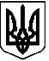 Комунальний заклад «Навчально-виховне об’єднання(середня школа І-ІІІ ступенів – дошкільний навчальний заклад – позашкільний навчальний заклад) м. Покров Дніпропетровської області»Н А К А З21.08.2019                                                                                                                                                                                                     №                                                                                                              Про організацію виховної роботи у закладі  освіти  у 2019-2020  н.р.Відповідно до Концепції реалізації державної політики у сфері реформування загальної середньої освіти «Нова українська школа» на період до 2029 року, яка схвалена розпорядженням Кабінету Міністрів України від 14 грудня 2016 року №988-р, Концепції національно – патріотичного виховання затвердженої Наказом  МОНу України від 16.06.2015 № 641, на виконання міської соціальної програми «Освіта м.Покров на 2019 р.», на виконання наказу управління освіти виконавчого комітету Покровської міської ради від 23.08.2019 року № 193 «Про організацію виховної роботи у заклада загальної середньої освіти м.Покров  у 2019-2020  н.р.», з метою забезпечення виконання основних виховних завдань, впровадження інноваційних виховних технологій та створення цілісної виховної системи закладу загальної   середньої освіти у 2019 -2020 н.р.НАКАЗУЮ:1. Організувати виховну роботу у закладі освіти у 2019 – 2020 навчальному році відповідно до Концепції реалізації державної політики у сфері реформування загальної середньої освіти «Нова українська школа» на період до 2029 року, яка схвалена розпорядженням Кабінету Міністрів України від 14 грудня 2016 року №988-р, Програми «Нова українська школа» у поступі до цінностей, Концепції національно-патріотичного виховання у загальноосвітніх навчальних закладах, міської соціальної програми «Освіта м.Покров на 2019 р.2.Здійснювати виховну роботу відповідно до Державних нормативно-правових документів, що регламентують виховну діяльність закладів загальної середньої освіти.3. У плануванні виховної роботи закладу загальної середньої освіти керуватися затвердженим управлінням освіти план-сіткою масової та виховної  роботи на І півріччя  2019-2020 навчальний рік.4. В планах роботи передбачити заходи щодо відзначення важливих пам’ятних та ювілейних дат 2019-2020 н.р. 5. Координацію роботи щодо виконання даного наказу покласти на педагога-організатора Лопатіну О.Л., контроль – на заступника директора з навчально-виховної роботи Непомнєщу О.Г.Директор комунального закладу «Навчально-виховне об’єднання»                                  Л.С.Мякотіна     З наказом ознайомлені:                                            О.Г.Непомнєща                                                                                О.Л.Лопатіна                                                     